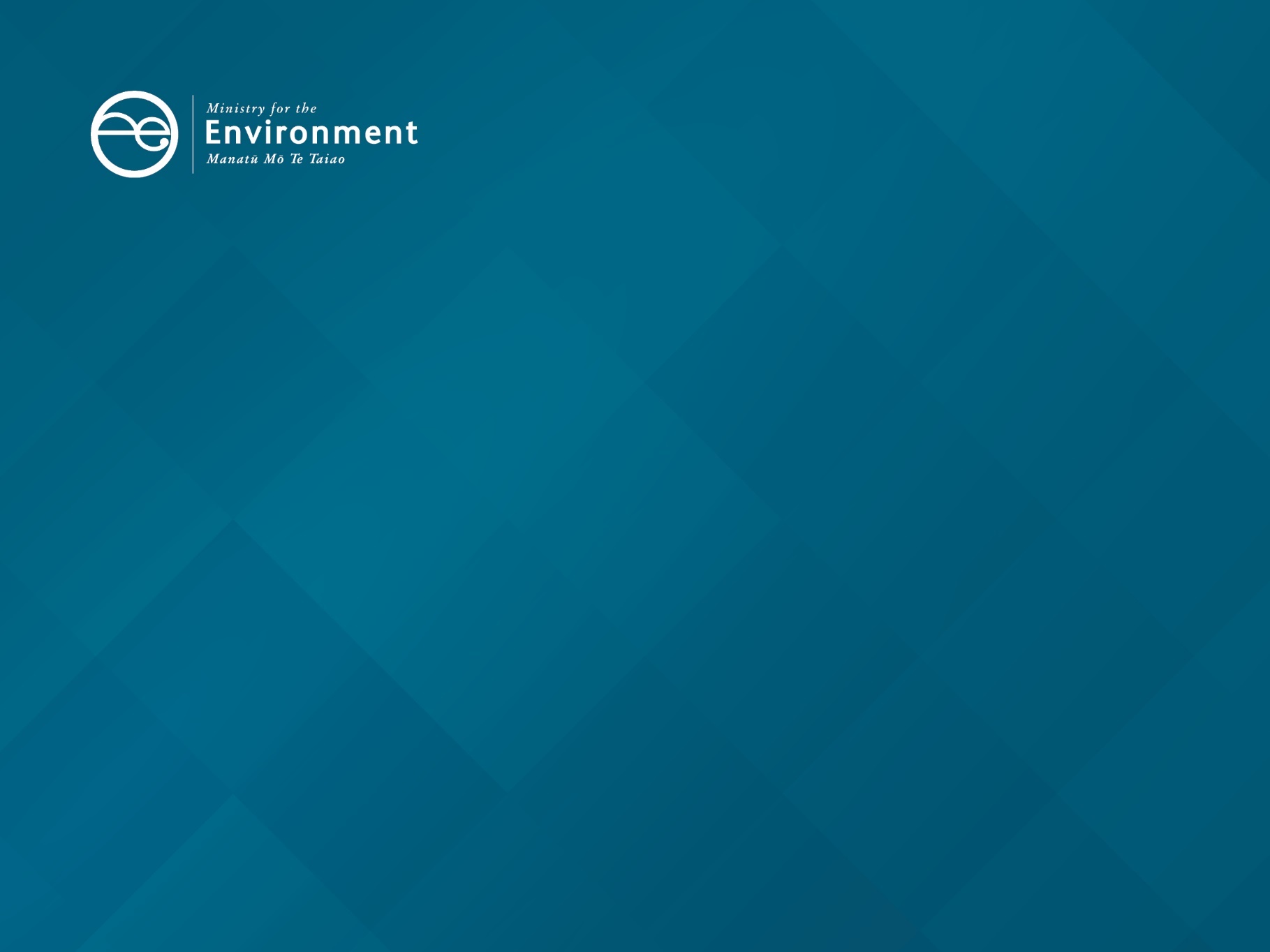 Email your completed form, and any queries about claimant funding to claimantfunding@mfe.govt.nz.Privacy statementWe collect personal information from you, including your name, contact and bank account details. We collect this so we have all the information we need to process your application. We will use this information only for the purpose of processing your claim for reimbursement.You have the right to ask for a copy of any personal information we hold about you, and to ask for it to be corrected if you think it is wrong. If you’d like to ask for a copy of your information, or to have it corrected, please email claimantfunding@mfe.govt.nz.Travel requirementsNote: We will book Air New Zealand Flexi tickets, which include one piece of carry-on luggage, and two pieces of checked luggage totalling 23 kilograms for each traveller.Infants under two years of age travel on an adult’s lap on all flights. The Ministry for the Environment can advise on travelling with children. Please complete the booking details below for each accompanying child or infant.Accommodation requirementsMealsThe daily allowance for meals is $83.95 including GST ($73 excl. GST). Many meals can be charged back to rooms booked by the Ministry for the Environment (MfE). Charge back excludes alcohol and minibar purchases. If charge back is not available, keep your receipts for meals for reimbursement. Lunch is often provided at Waitangi Tribunal events.Breakfast Hotel buffet (charge back to MfE)External (provide receipt for reimbursement)Lunch External (provide receipt for reimbursement)Dinner Hotel restaurant (charge back to MfE)External (provide receipt for reimbursement)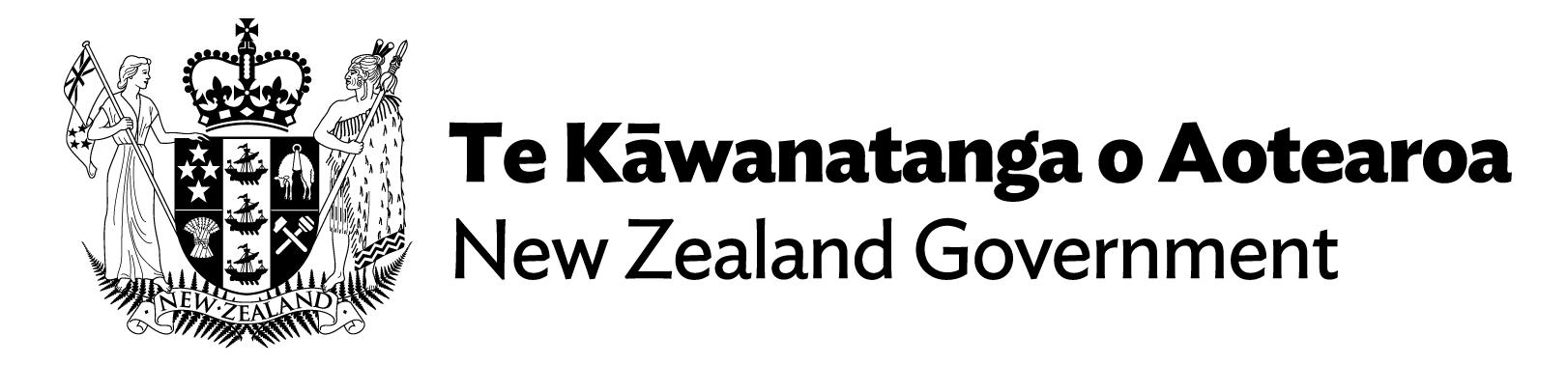 When to use this formFill in this form to request that the Ministry for the Environment book and pay for travel and accommodation to attend an event for the Waitangi Tribunal’s Wai 2358 inquiry. You can request travel and accommodation for:  a claimant in Wai 2358a member of a claimant group or their support people. Up to three support people per claimant or claimant witness for the claimant group participating in a Tribunal event can be fundedinterested parties in Wai 2358 (including their witnesses and support people).Applicant detailsApplicant detailsNameAddressPhone numberEmail addressClaim detailsClaim detailsAre you a:	Member of a claimant group	An interested party	Lawyer acting on behalf of a claimantWai numberName of interested partyLaw firm acting on your behalf, or note if you are representing yourselfWaitangi Tribunal event detailsWaitangi Tribunal event detailsWhat is the event?	Tūāpapa hearing	Research hui	Judicial conference	Hearing	Other – please provide further information

Date/s of the eventEvent locationSize of groupSize of groupAre others travelling with you? 	Yes	NoIf yes, complete a copy of this form for each traveller, and list their names hereTraveller contact detailsTraveller contact detailsNameAddressPhone numberEmail addressFlightFlight☐   Flight required☐   Flight requiredFromToReturn or one-wayDeparture dateReturn datePreferred departure timeIf there is no flight available at your preferred time, we will book the nearest one availableDo you require special assistance?Transportation to and from the airport	Shuttle – fill out shuttle section.	Taxi – fill out taxi section.	Private car – reimbursement for parking and mileage available post-event.	Public transport – reimbursement available post-event.Airport shuttleAirport shuttle   Airport shuttle required   Airport shuttle requiredReturn or one-wayPick-up locationSecond pick-up location (if required)Drop-off location at destinationFlight number (only if the flight booking is made by the travellers themselves)Other special requirementsThe default pick-up time is two hours before your flight departure time. The drop-off time is within an hour of your flight arrival time. Intercity busIntercity bus   Intercity bus required   Intercity bus requiredFromToReturn or one-wayDeparture dateOther special requirementsLimited bus trips run each day; if there is no bus available on the date given, we will contact you to pick a new date or another mode of transport. FerryFerry   Ferry required   Ferry requiredFromToReturn or one-wayDeparture dateOther special requirementsLimited ferry trips run each day; if there is no ferry available on the date given, we will contact you to pick a new date or another mode of transport. Intercity trainIntercity train   Intercity train required   Intercity train requiredFromToReturn or one-wayDeparture dateOther special requirementsLimited train trips run each day; if there is no train available on the date given, we will contact you to pick a new date or another mode of transport. Children or infant(s)Children or infant(s)Are you traveling with any children (2–12 years old) or infants (under 2 years old)?	Yes	NoHow many children/infants?	1	2	3Traveller contact details – child/infant 1Traveller contact details – child/infant 1NamePhone numberDate of birth Traveller contact details – child/infant 2Traveller contact details – child/infant 2NamePhone numberDate of birth Traveller contact details – child/infant 3Traveller contact details – child/infant 3NamePhone numberDate of birth    Accommodation required   Accommodation requiredCheck-in dateCheck-out dateSpecial requirements (eg, ground floor room)Name Phone numberEmail address